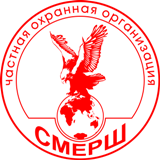 ОБЩЕСТВО С ОГРАНИЧЕННОЙ ОТВЕТСТВЕННОСТЬЮ ЧАСТНАЯ ОХРАННАЯ ОРГАНИЗАЦИЯ____________________________«СМЕРШ»____________________________367000,Республика Дагестан, г. Махачкала, ул.Абу-Даги, дом №9; тел: 8( 928) 972-13-13; e-mail: office-smersh@mail.ru18 января 2021г.				Управление Федеральной антимонопольной службы по  Чеченской РеспубликеАдрес: 364020, г. Грозный, ул. Старопромысловское шоссе, дом 40Заявитель: Общество с ограниченной ответственностью Частная охранная организация «Смерш»Адрес: 367027, РД г. Махачкала,  пр. А. Акушинского, 32 «в».тел.: 89288758888E-mail: office-smersh@mail.ruЗаказчик: Федеральное Государственное Бюджетное Образовательное Учреждение Высшего Образования "Грозненский Государственный Нефтяной Технический Университет Имени Академика М. Д. Миллионщикова Адрес: 364905, Чеченская Респ, г.Грозный , пр-кт Имени Хусейна Абубакаровича Исаева, дом 100.Тел. 7-8712-222451E-mail: tendery-ggni@mail.ru  ЖАЛОБАна действия заказчика и его закупочной комиссии в порядке статьи 18.1 Федерального закона от 26.07.2006 №135-ФЗ «О защите конкуренции»Наименование закупки: Услуги охраны зданий и сооружений.Способ размещения закупки: Открытый Конкурс 223-ФЗ.Номер извещения в ЕИС: № 32009830385.Начальная (максимальная цена)  договора: 9 640 000 рублей.Адрес электронной площадки: http://otc.ru .Обжалуемые действия заказчика и его закупочной  комиссии:1) Закупочной  комиссией заказчика при рассмотрении первых частей заявок было принято неправомерное решение   об отказе в допуске участника ООО ЧОО «СМЕРШ» к дальнейшему участию в процедуре . 2) Заказчиком утверждена и размещена на официальном сайте документация, которая содержит незаконные и противоречивые требования к участникам закупки ограничивающие конкуренцию, что противоречит  действующему законодательству, а именно пункту 2 части 3 Федерального закона от 26.07.2006 №135-ФЗ «О защите конкуренции» (далее -Закон N 135-ФЗ).Доводы жалобы:Согласно протоколу рассмотрения первых частей заявок на участие в конкурсе № 7922874  от 12.01.2021г. закупочной комиссией Заказчика было принято решение   об отказе в допуске участника ООО ЧОО «СМЕРШ» к дальнейшему участию в процедуре.В обоснование принятого решения, закупочная комиссия сослалась на п.3 , п.п.3.3 Конкурсной Документации, в виду того что «отсутствует описание поставляемого товара, выполняемой работы, оказываемой услуги, которые являются предметом закупки соответствии с требованиями конкурсной документации.». Данный пункт, в свою очередь устанавливает незаконные и противоречивые требования к участникам закупки, а именно установлено что: «Заявка на участие в конкурсе должна содержать описание поставляемого товара, выполняемой работы, оказываемой услуги, которые являются предметом закупки в соответствии с требованиями конкурсной документации». Вышеуказанный пункт  не содержит информацию о том, в какой именно части заявки ( в первой или второй) должно содержаться описание  поставляемого товара, выполняемой работы, оказываемой услуги, что вводит в заблуждение участников конкурса так как , согласно функционалу электронной площадки заявка подается в двух частях. Вместе с тем, п.21 Информационной карты Конкурсной документации содержит требования к содержанию первой и второй части заявки, в котором отсутствует требование о наличии в составе заявки описание  поставляемого товара, выполняемой работы, оказываемой услуги. В частности в п.21 Информационной карты указано следующее: «Первая часть заявки на участие в открытом конкурсе в  форме должна содержать:1.1.согласие участника открытого конкурса в  форме на оказание услуги на условиях, предусмотренных документацией и не подлежащих изменению по результатам проведения открытого конкурса в  форме (такое согласие дается с применением программно-аппаратных средств  площадки)». То есть п.21 Информационной карты противоречит п.п.3.3 Конкурсной Документации.В тоже время, в преамбуле к Информационной карте Конкурсной документации указано следующее: «При возникновении противоречия между положениями частей I-V документации и части VI «ИНФОРМАЦИОННАЯ КАРТА ОТКРЫТОГО КОНКУРСА В  ФОРМЕ» документации, применяются положения части VI «ИНФОРМАЦИОННАЯ КАРТА ОТКРЫТОГО КОНКУРСА В  ФОРМЕ» документации.»Первая часть заявки ООО ЧОО «Смерш» содержала согласие участника открытого конкурса в  форме на оказание услуги на условиях, предусмотренных документацией, в соответствии с требованиями установленными в Информационной карте открытого конкурса, следовательно отклонение комиссией Заказчика данной заявки является не правомерным. Согласно части 1 статьи 2 Закона №223-ФЗ при закупке товаров, работ и услуг заказчики руководствуются Конституцией Российской Федерации, Гражданским кодексом Российской Федерации, Законом №223-ФЗ, другими федеральными законами и иными нормативными правовыми актами Российской Федерации, а также принятыми в соответствии с ними и утвержденными с учетом положений части 3   статьи 2 Закона 223-ФЗ правовыми актами, регламентирующими правила закупки (далее - положение о закупке).
	В соответствии с пунктами 2-3 части 1 статьи 3 Закона №223-ФЗ при закупке товаров, работ и услуг заказчики руководствуются следующими принципами: - равноправие, справедливость, отсутствие дискриминации и необоснованных ограничений конкуренции по отношению к участникам закупки;- целевое и экономически эффективное расходование денежных средств на приобретение товаров, работ, услуг (с учетом при необходимости стоимости жизненного цикла закупаемой продукции) и реализация мер, направленных на сокращение издержек заказчика.В соответствии с пунктом 2 части 1 статьи 17 Федеральный закон от 26 июля 2006 г. N 135-ФЗ "О защите конкуренции" (далее – Закон №135-ФЗ)
при проведении торгов запрещаются действия, которые приводят или могут привести к недопущению, ограничению или устранению конкуренции, в том числе создание участнику торгов или нескольким участникам торгов преимущественных условий участия в торгах.	Считаю, что вышеуказанные действия Заказчика и его Закупочной комиссии:-нарушают принципы равноправия, справедливости, отсутствия дискриминации и необоснованных ограничений конкуренции по отношению к участникам закупки;-  нарушают законные права и интересы других участников закупки.На основании вышеизложенного, руководствуясь статьей 18.1 Закона №135-ФЗ, Прошу:1.Приостановить заключение  договора Заказчика с победителем закупки;2.Признать недействительными протокол № 7922874  от 12.01.2021г.;3.Обязать Заказчика устранить нарушения действующего законодательства путем аннулирования   протокола № 7922874  от 12.01.2021г., закупки № 32009830385 от 18.12.2020г.Приложение:Копия решения о назначении генерального директора на 1-м листе;Копия  документации о закупке на 45-ти листах;Копия протокола № 7922874  от 12.01.2021г. на 3-х листах.Копия Выписки из ЕГРЮЛ на 8-ти листах.Генеральный директор								Забитов О.С.